WNIOSKODAWCAImię i nazwisko/nazwa firmy/dane pełnomocnika                                       _________________dn.___________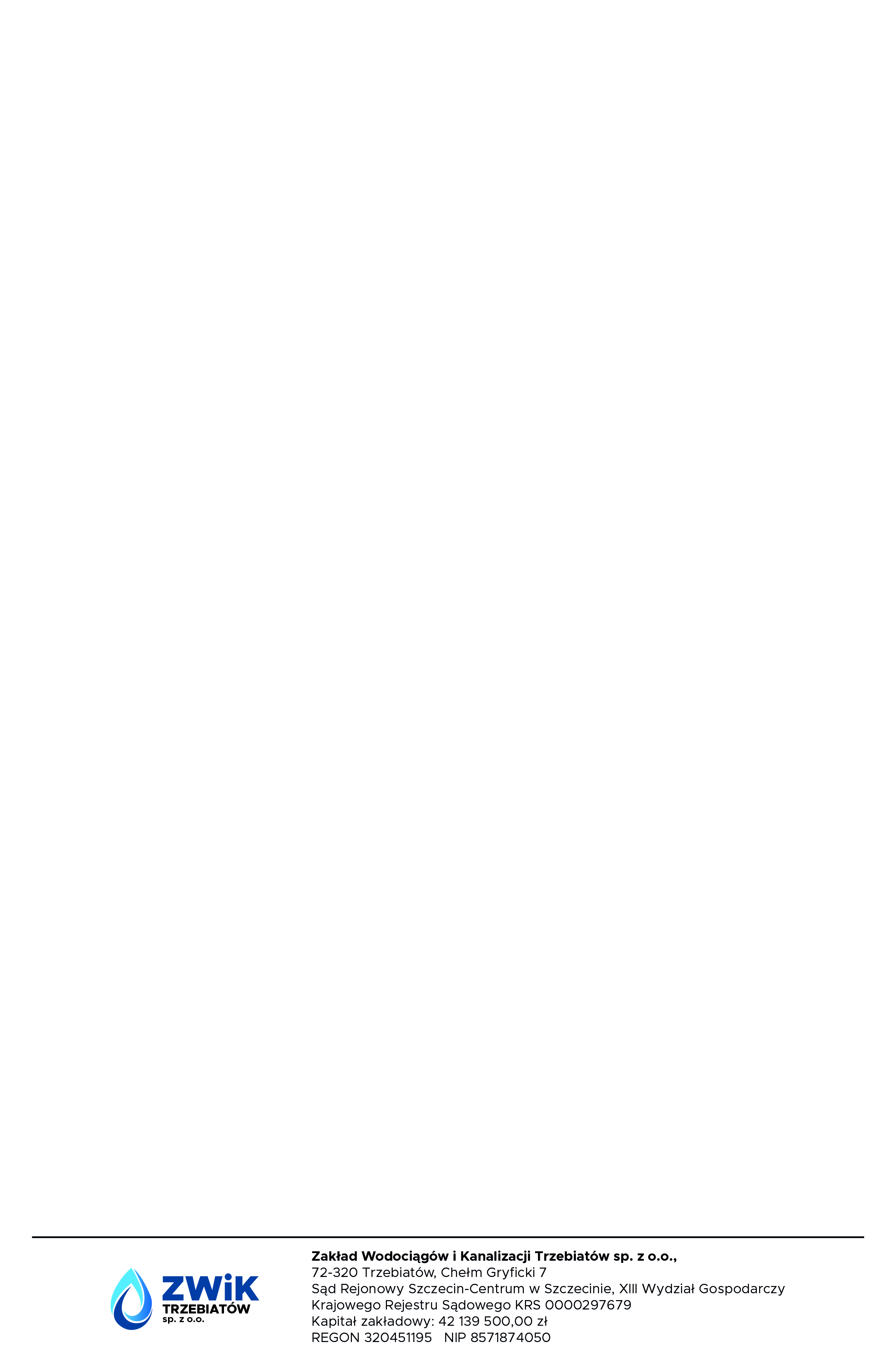 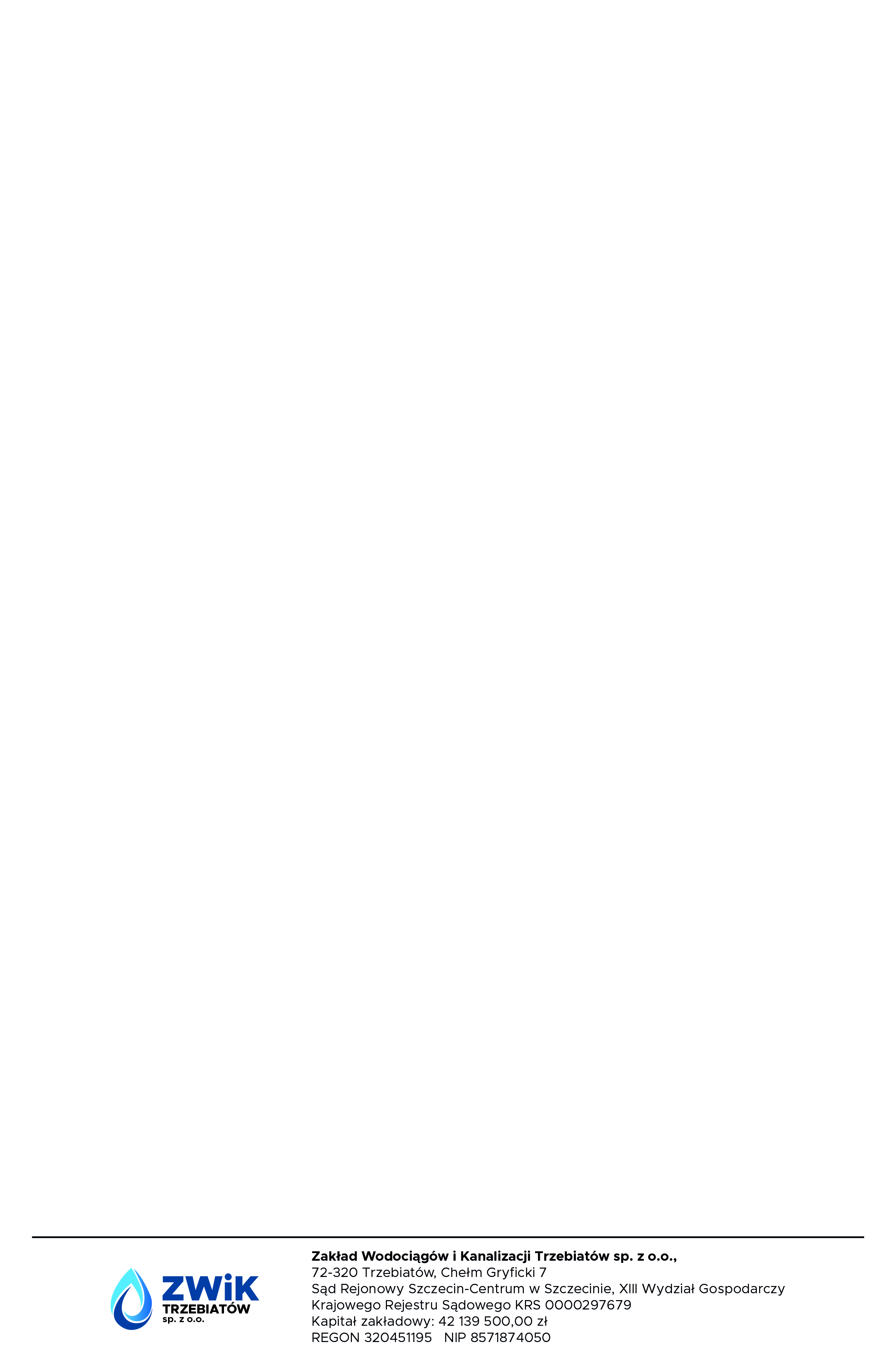    Adres zamieszkania/siedziba firmyAdres korespondencyjny
Pesel/Nr dowodu osobistego/NIP/KRSTelefon kontaktowy                             Adres e-mail            Wyrażam zgodę na przesyłanie faktur w formie elektronicznej.Powyższe dane będą służyły do kontaktowania się z Wnioskodawcą w zakresie zawarcia i obowiązywania wnioskowanej umowy. WNIOSEK O ZAWARCIE UMOWY O ZAOPATRZENIE W WODĘI ODPROWADZANIE ŚCIEKÓWNa podstawie art. 6 ust. 2 ustawy z dnia 7 czerwca 2001 r. o zbiorowym zaopatrzeniu w wodę i zbiorowym odprowadzaniu ścieków (Dz. U. nr 72, poz. 747 ze zm.) oraz §5 Regulaminu dostarczania wody i odprowadzania ścieków (Dz. Urz. Woj. Zach-pom, poz. 4865 z dn. 25 października 2018 r.) wnoszę o zawarcie umowy.ADRES PRZYŁĄCZANEJ NIERUCHOMOŚCI LUB OBIEKTU Miejscowość _____________________, ulica  _______________________, nr budynku _________________,nr działki/działek ___________________________, nr Księgi Wieczystej ______________________________.1. RODZAJ PRZYŁĄCZENIAPrzyłącze wodociągowePrzyłącze kanalizacyjne2. RODZAJ PRZYŁĄCZANEJ NIERUCHOMOŚCI LUB OBIEKTUBudynek mieszkalny jednorodzinny DziałkaZabudowa jednorodzinna zespołowa (ilość budynków, lokali oraz rodzaj zabudowy) ___________________ __________________________________________________________________________________________Zabudowa wielorodzinna (ilość budynków, lokali) _________________________________________________________________________________________________________________________________________Inne (np. handlowy, biurowy, usługowy, produkcyjny, magazynowy – należy wpisać rodzaj obiektu)_________________________________________________________________________________________________3. ZAPOTRZEBOWANIE NA WODĘNieruchomość podłączona jest bezpośrednio do miejskiej sieci wodociągowej:Woda pobierana jest na cele:Planowane zużycie wody ___________m3/miesięcznie, lub ilość osób zamieszkujących nieruchomość ____________os.Wskazania wodomierzy na dzień przejęcia nieruchomości: wodomierz główny ____________m3, nr wodomierza _____________________, data odczytu  ____________wodomierz ogrodowy ___________m3, nr wodomierza _____________________, data odczytu  ___________Miejsce lokalizacji wodomierza:W przypadku zmiany Odbiorcy Usług (kupno, sprzedaż, najem, dzierżawa, itp.) bez protokołu zdawczo-odbiorczego, należy wpisać kontynuacja rozliczeń -_______________________________________________4. ŚCIEKI Z NIERUCHOMOŚCI ODPROWADZANE SĄ DO:Miejskiej kanalizacji sanitarnej: 5. DANE DOTYCHCZASOWEGO ODBIORCY USŁUG:Imię i nazwisko/nazwa firmy: __________________________________________________________________Aktualny adres do korespondencji: _____________________________________________________________Nr telefonu: ___________________________________ Adres e-mail: _________________________________5. ZAŁĄCZNIKIDokument potwierdzający tytuł prawny do nieruchomości; Protokół zdawczo-odbiorczy ze stanami wodomierz na dzień przejęcia/ przekazania nieruchomości;Aktualne pełnomocnictwo do reprezentowania/zawarcia umowy w imieniu Wnioskodawcy; Uchwała o wyborze Zarządu Wspólnoty ze wskazaniem siedziby Wspólnoty wraz z listą głosujących;Wydruk z systemu Centralnej Ewidencji i Informacji o Działalności Gospodarczej;  Plan zabudowy lub szkic sytuacyjny, określający usytuowanie przyłącza w stosunku do istniejącej sieci oraz innych obiektów i sieci uzbrojenia terenu (wkreślona proponowana trasa przyłączy wod.-kan.). Inne dokumenty: _________________________________________________________________________Niniejszy wniosek stanowi podstawę do sporządzenia przedmiotowej umowy, która zostanie zawarta po uzupełnieniu wszystkich potrzebnych do jej sporządzenia dokumentów, w tym załącznika graficznego oraz dokumentów nie dołączonych w chwili jego składania: _________________________________________, z mocą obowiązującą od dnia złożenia wniosku. Fakturowanie usług, świadczonych przez Przedsiębiorstwo, będzie się odbywało od dnia złożenia wniosku lub od daty uzgodnionej z Odbiorcą.					  _______________________________						  Podpis WnioskodawcyZgodnie z art. 13 ust. 1 ogólnego rozporządzenia o ochronie danych osobowych z dnia 27 kwietnia 2016 r. informuję, iż:administratorem Pani/Pana danych osobowych jest Zakład Wodociągów i Kanalizacji „Trzebiatów” spółka z ograniczoną odpowiedzialnością z siedzibą w Chełmie Gryfickim, Chełm Gryficki 7, 72-320 Trzebiatów,administrator powołał Inspektora Ochrony Danych (IOD). Wszelkie informacje na temat Pani/Pana danych osobowych przetwarzanych przez administratora można uzyskać pod adresem e-mail: iodo@zwiktrzebiatow.plPani/Pana dane osobowe przetwarzane będą w celu:podjęcia działań na Pani/Pana żądanie zawarte w złożonym wniosku, a następnie zawarcia i wykonania umowy zawartej z administratorem, tj. na podstawie art. 6 ust. 1 lit. b) ogólnego rozporządzenia o ochronie danych osobowych, dochodzenia ewentualnych roszczeń lub obrony przed roszczeniami kierowanymi w stosunku do administratora tj. na podstawie art. 6 ust. 1 lit. f) ogólnego rozporządzenia o ochronie danych osobowych, w ramach prawnie uzasadnionego interesu administratora,odbiorcą Pani/Pana danych osobowych będą:podmioty świadczące usługi wsparcia IT oraz dostarczające oprogramowanie informatyczne, w ramach wykonywania usług, w szczególności usług serwisowych,kancelariom prawnym świadczącym usługi doradztwa prawnego i zastępstwa procesowego,Pani/Pana dane osobowe będą przechowywane przez okres trwania umowy oraz później przez okres 10 lat od momentu całkowitej deinstalacji przyłącza wodociągowego i kanalizacyjnego lub okres ewentualnego dochodzenia roszczeń z umowy wynikających, w zależności od tego, które zdarzenie nastąpi później,posiada Pani/Pan prawo dostępu do treści swoich danych oraz prawo ich sprostowania, usunięcia, ograniczenia przetwarzania, prawo do przenoszenia danych, prawo wniesienia sprzeciwu, prawo do cofnięcia zgody w dowolnym momencie bez wpływu na zgodność z prawem przetwarzania (jeżeli przetwarzanie odbywa się na podstawie zgody), którego dokonano na podstawie zgody przed jej cofnięciem,ma Pani/Pan prawo wniesienia skargi do Prezesa Urzędu Ochrony Danych Osobowych, gdy uzna Pani/Pan, iż przetwarzanie danych osobowych Pani/Pana dotyczących narusza przepisy ogólnego rozporządzenia o ochronie danych osobowych z dnia 27 kwietnia 2016 r.,podanie przez Pana/Panią danych osobowych jest dobrowolne, lecz stanowi warunek konieczny podjęcia działań na Pani/Pana żądania, a następnie zawarcia i wykonania umowy. W przypadku niepodania danych osobowych nie jest możliwe podjęcie żądanych działań, a następnie zawarcie, a tym samym wykonanie umowy z administratorem,Pani/Pana dane nie będą podstawą do zautomatyzowanego podejmowania decyzji, w tym profilowania,Pani/Pana dane osobowe nie będą przekazywane poza obszar EOG,Niniejszym oświadczam, że zapoznałam/em się z powyższymi informacjami, są one dla mnie jasne, czytelne i zrozumiałe, w szczególności mam pełną świadomość, kto jest administratorem moich danych osobowych oraz w jakim celu będą one przetwarzane.					  _______________________________						         (data i podpis)TakNiegospodarstwa domowegobudowyprzemysłuhandlowo-usługoweinnestudzienka wodomierzowabudynekbezpośredniopoprzez instalację innych użytk.zbiornik bezodpływowy 